«Яблочный спас!»Фотоотчёт «Здоровый образ жизни» о празднике в младшей группе «РАДУГА» В нашей группе, 19 августа, прошёл праздник «ЯБЛОЧНЫЙ СПАС»-Преображение Господне!Это очень красивый, добрый, «вкусный» праздник. Малыши с прекрасной девицей устроили настоящий праздник.Провели увлекательную беседу о празднике «Яблочный спас»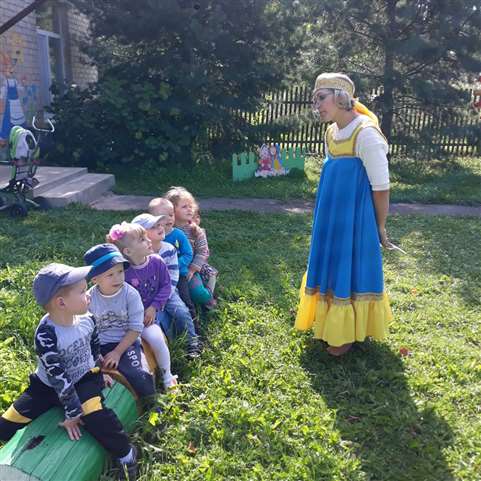 Поиграли в подвижные игры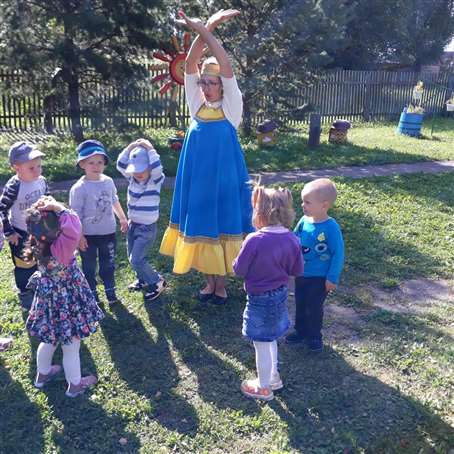 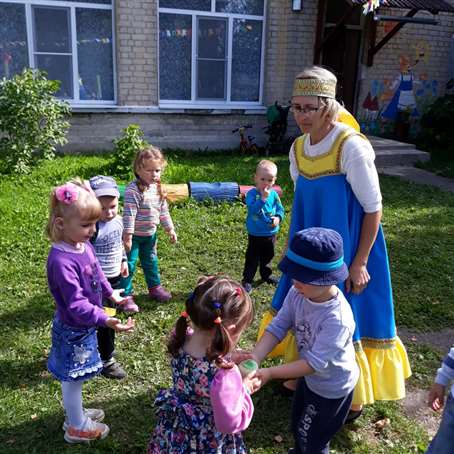 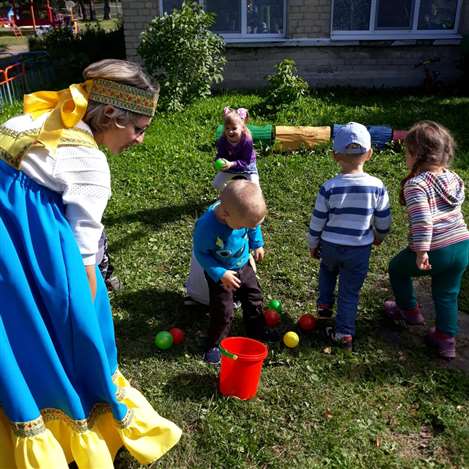 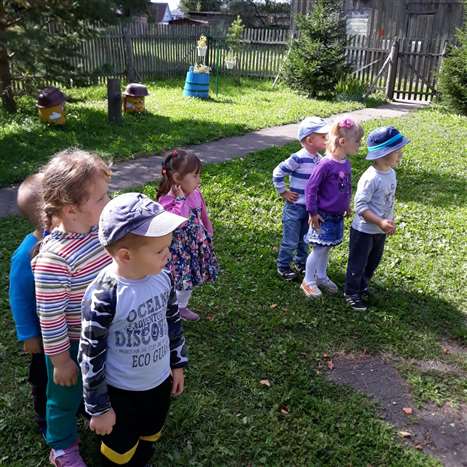 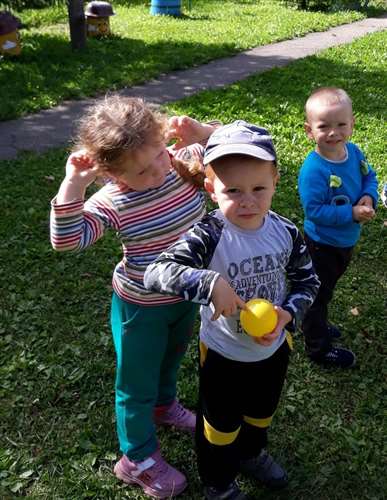 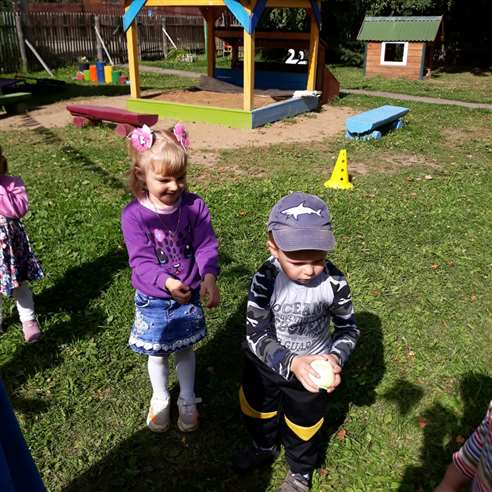 Водили хороводы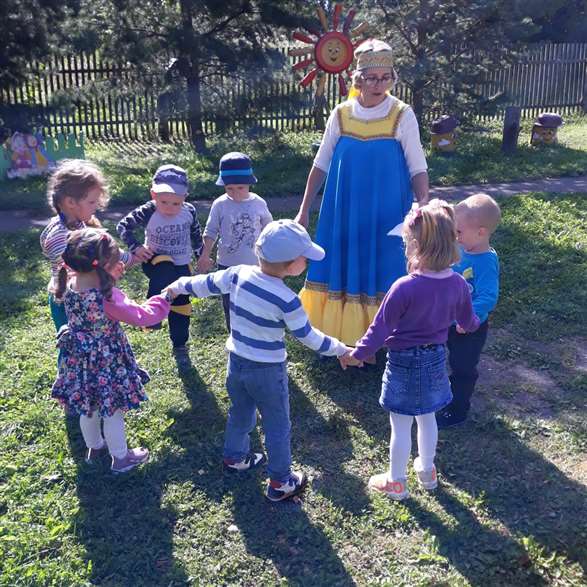 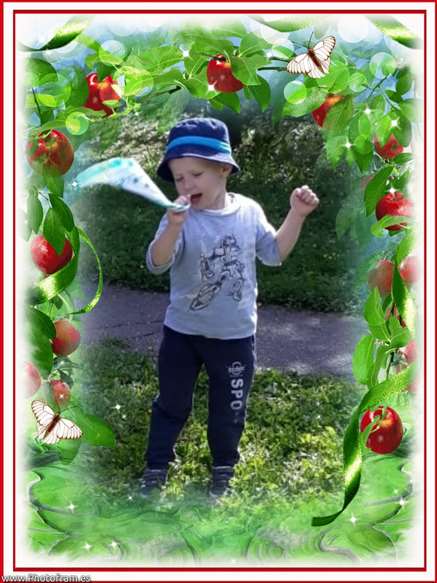 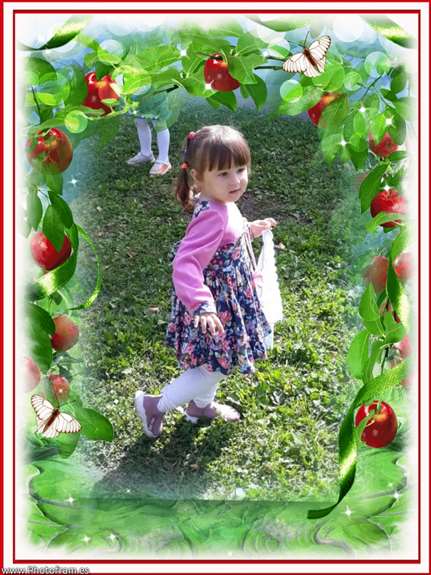 Дети получили заряд бодрости веселья.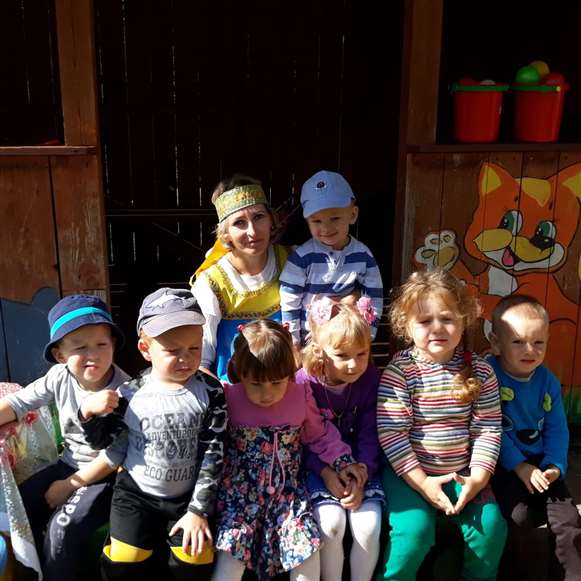 А В   завершении, прекрасная девица угостила детишек вкусными яблоками, они с удовольствием кушали и загадывали желания.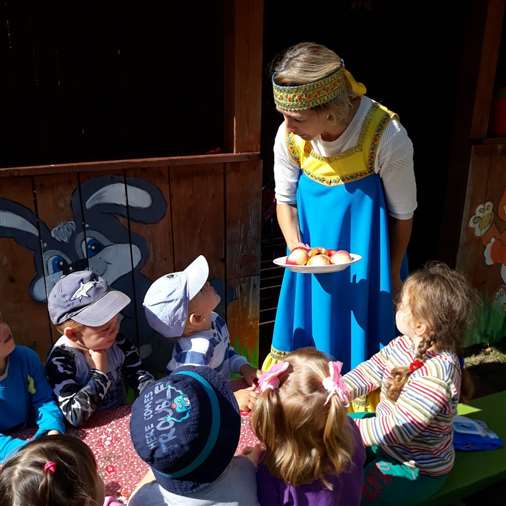 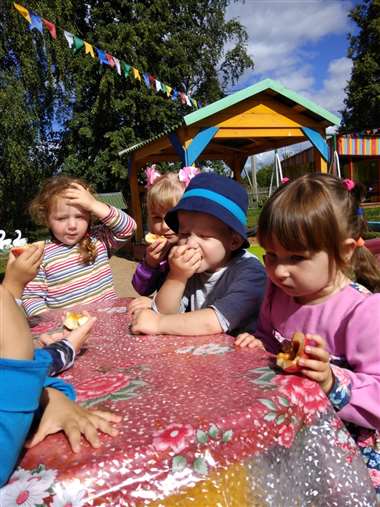 